Equipment for pirates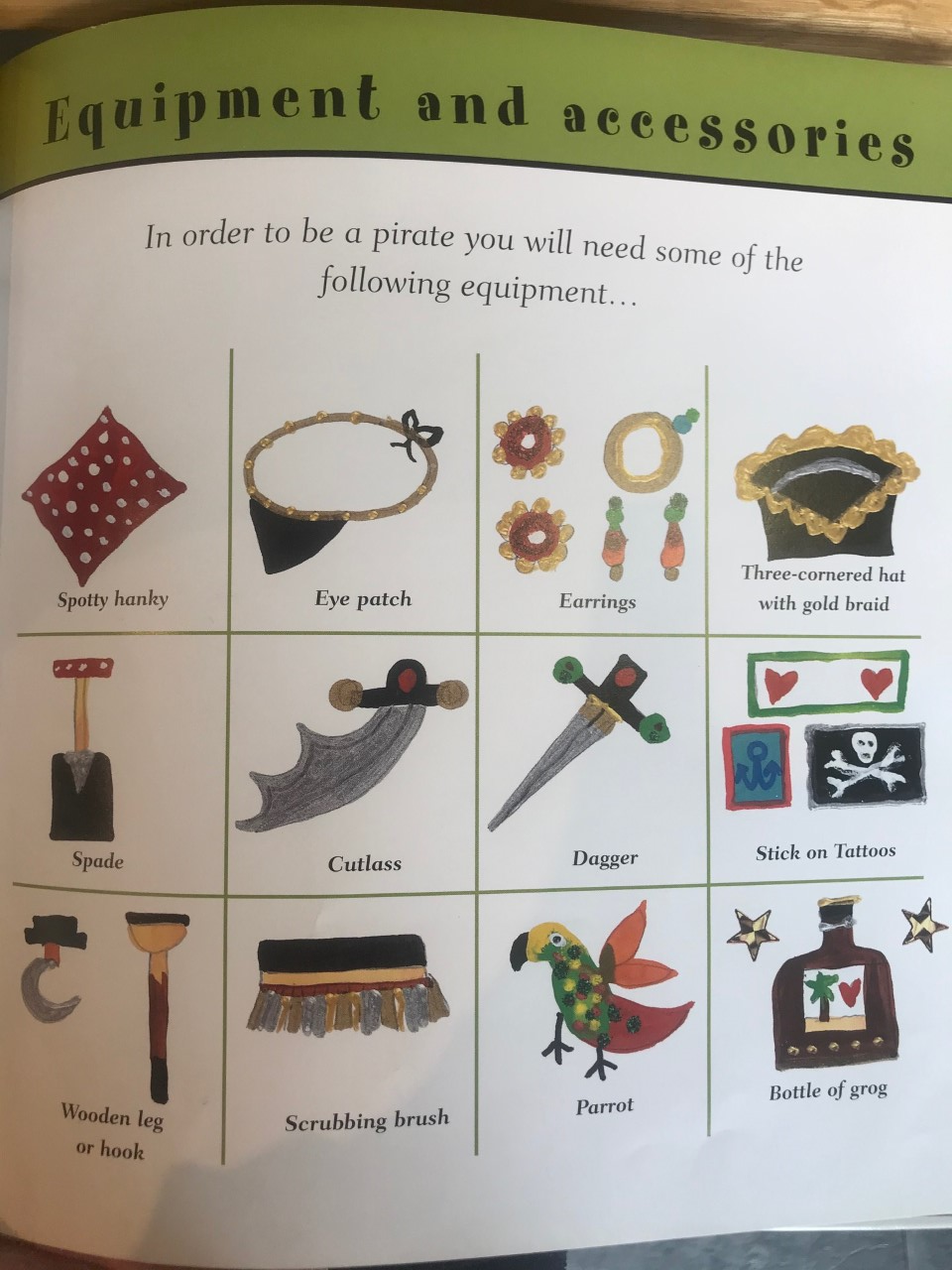 